EVDE SAĞLIK HİZMETLERİNDE GÖREVLİ PERSONELİN HİZMETE ÖZEL KIYAFET STANDARDINot: İşin Uhdesinde kalan firma, alıma konu kıyafetlerin  bedenlerini kurumumuzdan bilgi alınarakkurumun            verdiği beden ölçümlerinden gönderilecektir.   LOGOLARŞekil -1 Sağlık Bakanlığı Logosu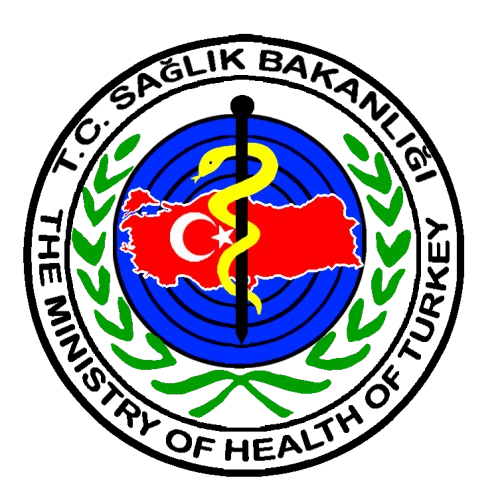 Şekil-2 Evde Sağlık Hizmetleri Logosu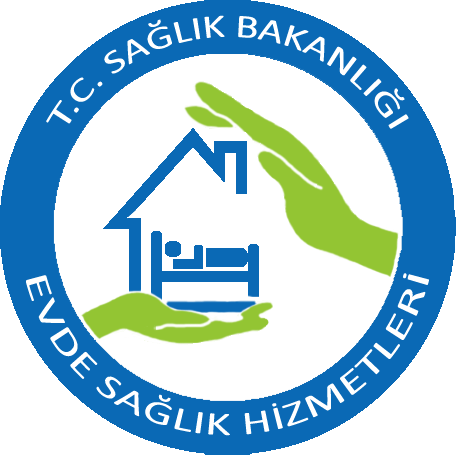 Sıra No:Kıyafet AdıAdediRengiŞerit/Yazı Rengi1Montgomer2TurkuazGümüş Gri2Kışlık Yelek2TurkuazGümüş Gri3Kışlık Pantolon2TurkuazGümüş Gri4Kazak2BeyazGümüş Gri5Uzun Kollu Penye2BeyazGümüş Gri6Yazlık Pantolon2TurkuazGümüş Gri7Kısa Kollu Penye2BeyazGümüş Gri8Yağmurluk2TurkuazGümüş Gri9Ayakkabı2Beyaz-10Çorap4Beyaz-KIYAFETİN ADIKIYAFETİN ÖZELLİKLERİMontgomerDış kumaş su geçirmez, PVC kaplamalı zorlanma ve aşınmaya dayanıklı, birinci sınıf sentetik kumaş, iç astarı polar kumaş olacaktır.Dış ve iç kumaşı turkuaz (pantone 17-440TPX) renkte olacaktır.Dört adet dış cep, dış iki yan cep fermuarlı, üst cepler körüklü kapaklı, iki adet  iç gizli cep, cepler fermuarlı ve iç sağ altta bir yan cep olacaktır.Önden fermuarlı, fermuar üzeri kapak bantlı ve cırtlı, yakası geniş yaka, içteki dik yaka, yaka içerisinde gizli kapüşon, kapüşon açıldıktan sonra yaka hizasındaki her iki ucundan cırt ile yakaya sabitlenebilen özellikte olacaktır.Kol ağızları gizli ribanalı olacaktır. Kolda uçtan 8 cm uzaklıkta 5 cm' lik genişlikte ve etek uçlarında uçtan 5 cm yukarıda 5 cm. genişliğinde,  göğüs ön üst cep kapaklarının üstüne dolaşan 5 cm. genişliğinde birinci sınıf gümüş gri renkli (#808080 RGB 128128128) reflektör şerit bulunacaktır.Üst sol cep üzerinde unvan kokardı, kokardın üzerinde beden numarasına göre 5-10 cm yukarısında el telsizlerin arka klipsinin asılabileceği 4 cm açıklığı olan 3 cm eninde 8 cm uzunluğunda bant olmalıdır. Sol cepte Sağlık Bakanlığı logosu (Şekil-1), sol kolda il adı veya il logosu, sağ kolda Türk bayrağı altında, Evde Sağlık Hizmetleri logosu (Şekil-2) yer alacaktır.Sırtta birinci sınıf reflektif gümüş gri (#808080 RGB 128128128) transfer baskı ile Arial karakterinde üstte yarım daire şeklinde “EVDE SAĞLIK” ortada “HİZMETLERİ” altta “İL ADI” yazısı bulunacaktır. İL ADI 8 cm yükseklikte EVDE SAĞLIK HİZMETLERİ yazısı 4 cm yükseklikte olacaktır. İl adının altında 4 cmyükseklikte 444 3 833 telefon numarası yazılacaktır.Kışlık YelekYelek rengi dış ve iç kumaşı turkuaz (pantone 17-440TPX) renkte olacaktır. Dışkumaş su geçirmez PVC kaplamalı, zorlanma ve aşınmaya dayanıklı, birinci sınıf reflektif özellikte sentetik kumaş, iç astarı polar kumaş olacaktır.Yelek modeli önden fermuarlı, 4 adet dış cepli, 2 adet iç gizli cepli, 1 adet sağ yanda telefon cebi cırtlı, üst cepler kapaksız, alt kısımları körüklü, sol cep kalem dikişli olacaktır. Yaka modeli geniş dik yakalı tipte olacaktır.Yeleğin etek uçlarında uçtan 5 cm yukarıda ve göğüs ön üst cep kapaklarının üstünde beş cm. eninde birinci sınıf gümüş gri renkli (#808080 RGB 128128128) reflektif şerit bulunacaktır.Üst sol cep üzerinde, cebin dış köşesine dayalı hizada unvan kokardı, kokardın üzerinde beden numarasına göre 5-10 cm yukarısında el telsizlerin arka klipsinin aşılabileceği 4 cm açıklığı olan 3 cm eninde 8 cm uzunluğunda bant olmalıdır. Sol cep üzerinde Sağlık Bakanlığı logosu (Şekil-1) bulunacaktır.Sırtta birinci sınıf reflektif gümüş gri (#808080 RGB 128128128) transfer baskıile Arial karakterinde üstte yarım daire şeklinde “EVDE SAĞLIK” ortada “HİZMETLERİ” altta “İL ADI” yazısı bulunacaktır. İL ADI 8 cm yükseklikte EVDE SAĞLIK HİZMETLERİ yazısı 4 cm yükseklikte olacaktır. İl adının altında 4 cm yükseklikte 444 3 833 telefon numarası yazılacaktır.Kışlık PantolonPantolon kumaşı turkuaz (pantone 17-440TPX) renkte, % 100 koton kanvas, suve yağ iticilik verilmiş EN ISO 24920, güç tutuşurluk EN ISO 531, ışığa karşı renk haslığı EN ISO 105-B02, kopma mukavemeti EN ISO  13934-1,  Yırtılma Mukavemeti EN ISO 13937-4 standartlarında olacaktır.Pantolon modeli yandan çift cepli, bel iki yandan 5 cm lastikli, önden fermuarlı, arka sağ cep kapaklı cırtlı, sol cep körüklü telsiz uyumlu kapaklı cırtlı, diz hizası üstünde yanda sağda ve solda körüklü cep, dış kapaklı cırtlı, kapaklar üzerinde "ESH İL ADI" yazısı gümüş gri renkli (#808080 RGB 128128128) iplik işlemeli tipte olacaktır.Pantolon alt ucundan 30 ve 40 cm üzerinde çepeçevre beş cm eninde 2 adet birinci sınıf gümüş gri renkli (#808080 RGB 128128128) reflektif şerit bulunacaktır.KazakKazak rengi beyaz (pantone: 11-0601 TP), birinci sınıf 40/1 deniye akrelik iplikkarışımından imal edilmiş olacaktır.Kazak modeli sıfır yakalı, kollar ve bel lastik ribanalı, sol göğüste Sağlık Bakanlığı logosu (Şekil-1) üzerinde unvan kokardı, sol kolda il adı veya il logosu, sağ kolda Türk bayrağı, altında Evde Sağlık Hizmetleri logosu (Şekil-2), sırtta 19x27 cm birinci sınıf gümüş gri renkli (#808080 RGB 128128128) reflektif kumaş üzerine Times New Roman karakterinde turkuaz (pantone 17-440TPX)  iplikli  konturlu  3,5 cm yüksekliğinde üstte yarım daire şeklinde“EVDE SAĞLIK” ortada “HİZMETLERİ” altta “İL ADI” yazısı nakış işlemeli olarak, ürün üzerine dikişli olacaktır. İl adının altında 3,5 cm yükseklikte 444 3 833 telefon numarası işlenecektir.Uzun Kollu PenyePenye kumaşı beyaz: 300 g/m2 (+/-% 5 ) ağırlığında 30/30/10 3 iplik ring şar donlu% 100 pamuk, su iticili, leke tutmaz arka yüzü su emicili, fakat dış yüzeye nemliği yansıtmayan, normal yıkamalarda diğer çamaşırlara göre %60 daha hızlı kuruyabilen anti bakteriyel penye kumaştan üretilmiş olacaktır.Penye modeli sıfır yakalı, yakası ve kol geçmeleri recme dikişli, kol uçları ve bel lastik ribanalı tipte olacaktır, sol göğüste Sağlık Bakanlığı logosu (Şekil-1) üzerinde unvan kokardı, sol kolda il adı veya il logosu, sağ kolda Türk bayrağı, altında Evde Sağlık Hizmetleri logosu (Şekil-2), sırtta 19x27 cm birinci sınıf gümüş gri renkli (#808080 RGB 128128128) reflektif kumaş üzerine Times New Roman karakterinde turkuaz (pantone 17-440TPX) iplikli konturlu 3,5 cm yüksekliğinde üstte yarım daire şeklinde“EVDE SAĞLIK” ortada “HİZMETLERİ” altta “İL ADI” yazısı nakış işlemeli olarak, ürün üzerine dikişli olacaktır. İl adının altında 3,5 cm yükseklikte 444 3 833 telefon numarası işlenecektir.Yazlık PantolonPantolon kumaşı turkuaz (pantone 17-440TPX) renkte, % 100 koton ribs su veyağ iticilik verilmiş EN ISO 24920, güç tutuşurluk EN ISO 531, ışığa karşı renk haslığı EN ISO 105-B02, Kopma Mukavemeti EN ISO 13934-1, Yırtılma Mukavemeti EN ISO 13937-4 standartlarında olacaktır.Pantolon modeli yandan çift cepli, bel iki yandan 5 cm lastikli, önden fermuarlı, arka sağ cep kapaklı cırtlı, sol cep körüklü telsiz uyumlu kapaklı cırtlı, diz hizası üstünde yanda sağda ve solda körüklü cep, dış kapaklı cırtlı, kapaklar üzerinde "ESH İL ADI" yazısı gümüş gri renkli (#808080 RGB 128128128) iplik işlemeli tipte olacaktır.Pantolon alt ucundan 30 ve 40 cm üzerinde çepeçevre beş cm eninde 2 adet birinci sınıf gümüş gri renkli (#808080 RGB 128128128) reflektif şerit bulunacaktır.Kısa Kollu PenyePenye kumaşı beyaz (pantone: 11-0601 TP): 30/1 %100 pamuk çift toplamalakost kumaştan imal, su iticili, leke tutmaz arka yüzü su emicili, fakat dış yüzeye nemliği yansıtmayan, normal yıkamalarda diğer çamaşırlara göre %60 daha hızlı kuruyabilen anti bakteriyel 40 derecede 30 veya 40 yıkamaya dayanıklı penye kumaştan üretilmiş olacaktır.Penye modeli Lagos polo yakalı, iki düğmeli, kısa kollu, kol geçmeleri recme dikişli, ense biye dikişli olacaktır.Penye üzerinde sol göğüste Sağlık Bakanlığı logosu (Şekil-1) üzerinde unvan kokardı, sol kolda il adı veya il logosu, sağ kolda Türk bayrağı, altında Evde Sağlık Hizmetleri logosu (Şekil-2), sırtta 19x27 cm birinci sınıf gümüş gri renkli (#808080 RGB 128128128) reflektif kumaş üzerine Times New Roman karakterinde turkuaz (pantone 17-440TPX) iplikli konturlu 3,5 cm yüksekliğinde üstte yarım daire şeklinde“EVDE SAĞLIK” ortada “HİZMETLERİ” altta “İL ADI” yazısı nakış işlemeli olarak, ürün üzerine dikişli olacaktır. İl adının altında 3,5 cm yükseklikte 444 3 833 telefon numarası işlenecektir.YağmurlukTurkuaz (pantone 17-440TPX) renkte, %100 su geçirmezlik sağlanmış, astarlı0,32 mm naylondan, havalandırma kanallı, kapüşonlu, diz hizası uzunluğunda, kol uçlarından 3 cm ve etek uçlarından 30 cm uzaklıkta, 5 cm lik genişlikte birinci sınıf reflektör şeritli, sol göğüs hizasında Sağlık bakanlığı logosu (Şekil-1) olacaktır.Sırtta birinci sınıf reflektif gümüş gri (#808080 RGB 128128128) transfer baskı ile Arial karakterinde üstte yarım daire şeklinde “EVDE SAĞLIK” ortada “HİZMETLERİ” altta “İL ADI” yazısı bulunacaktır. İL ADI 8 cm yükseklikte EVDE SAĞLIK HİZMETLERİ yazısı 4 cm yükseklikte olacaktır. İl adının altında 4 cm yükseklikte 444 3 833 telefon numarası yazılacaktır.AyakkabıBeyaz renkte spor ayakkabı olacaktır.ÇorapBeyaz renkte pamuklu olacaktır.